EDI Committee Meeting AgendaMeeting 129 September 2021WelcomeLand acknowledgmentObservance of Orange Shirt DayIntroductions (with pronouns, names to be added to SALA webpage and blog)Goals for the yearSALA Strategic planCommunity engagement policyCurriculum discussions + syllabus templatesEngage & delegate more - Increase use of ad-hoc or project-based involvement and open this to participation by more people in SALAWork in progressThanks for help with National Day for Truth and Reconciliation recsThanks to Julieta for work supporting committee (and continuing to do so) EDI in the Classroom Awards - SS4 applications, all fully funded, with additional funds secured and applied after the deadline for 2 increases/additionsWill run again for T2; need to publicize in November Additional funds requested by Tijana V for ARCH Themes course; need to further support integrating program into core coursesTraining for faculty & students through Applied Science / Bakau Consulting - SSLand acknowledgment guidelines / policy - JBSALA Decision Tree - JA/SSStudio review culture guidelines/agreement handout - JA/SSFaculty hiring process for 2 TT hire + 1 Sessional hire - JBRAIC Training - IRInvite Indigenous students in SALA to participate, join committee - SSNew businessNOMASFaFaMArchMLABDesScheduling regular meetings4th Wednesday of the month, 12:30-1:30pmOct 27 @ 12:30pm - in person? Nov 24 @ 12:30pm - in person? Skip December, reset if needed for January  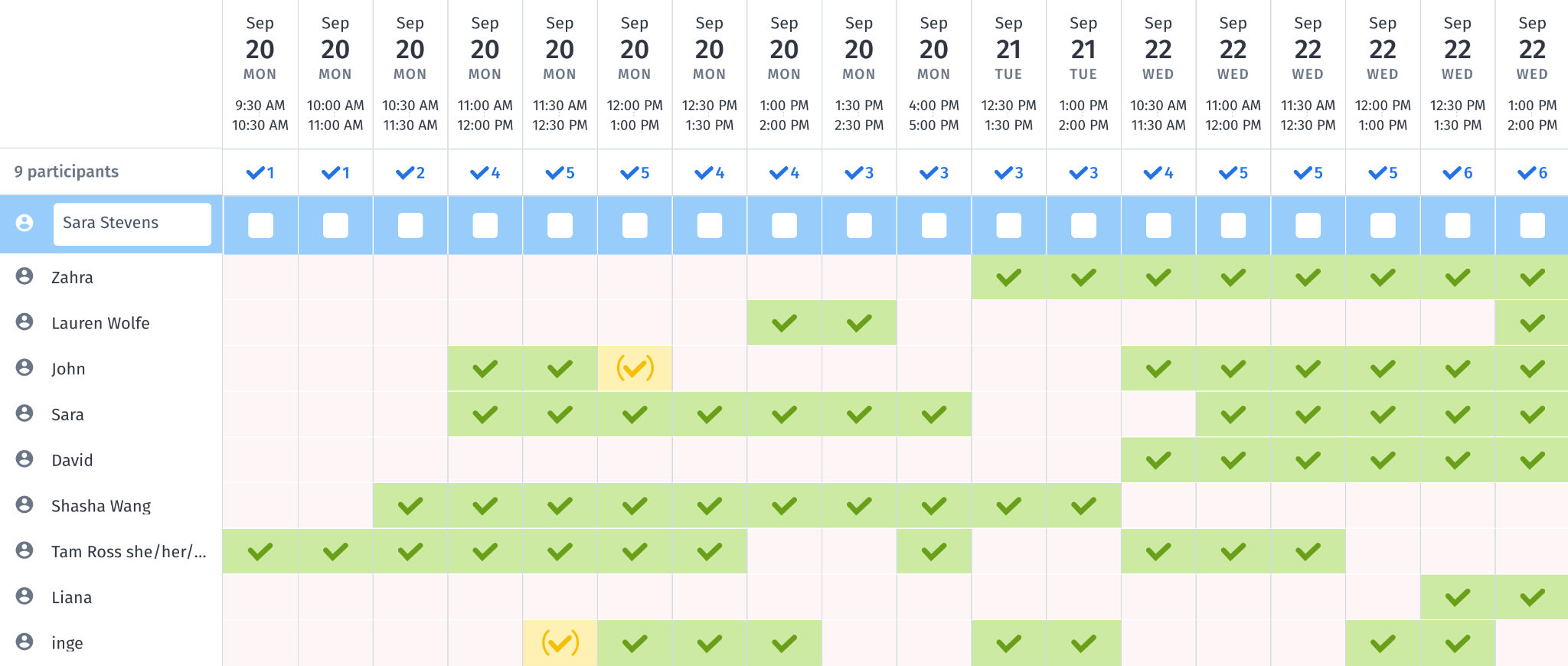 For new people only: How we work (google drive, airtable, blog) Google drive for meeting minutes, agendas, resources, policies (to shift to Teams)Airtable - link to join: https://airtable.com/invite/l?inviteId=invghwz6PTVvAnbBH&inviteToken=f22ef3ff58b2e14d03bac15c8854f15431b7007ad299295820bc83da507531c1&utm_source=email Blog - https://blogs.ubc.ca/salaedi 